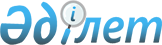 О выплате материальной помощи для проведения ремонта в квартирах и жилых домах участникам и инвалидам Великой Отечественной войны и лицам, приравненным к ним по Махамбетскому району
					
			Утративший силу
			
			
		
					Постановление акима Махамбетского района Атырауской области № 280 от 16 августа 2011 года. Зарегистрировано Департаментом юстиции Атырауской области 12 сентября 2011 года N 4-3-161. Утратило силу - постановлением Махамбетского районного акимата Атырауской области от 06 февраля 2013 года № 78

      Сноска. Утратило силу - постановлением Махамбетского районного акимата Атырауской области от 06.02.2013 № 78

      Руководствуясь статьей 56 Бюджетного кодекса Республики Казахстан от 4 декабря 2008 года, статьей 31 Закона Республики Казахстан от 23 января  2001 года "О местном государственном управлении и самоуправлении в Республике Казахстан", статьей 20 Закона Республики Казахстан от 28 апреля 1995 года "О льготах и социальной защите участников, инвалидов Великой Отечественной войны и лиц, приравненных к ним", статьей 21-1 Закона Республики Казахстан от 24 марта 1998 года "О нормативных правовых актах" и решением районного маслихата от 22 декабря 2010 года № 246 "О районном бюджете на 2011-2013 годы Махамбетского района" (зарегистрирован в Реестре государственной регистрации нормативных правовых актов за № 4-3-152), акимат района ПОСТАНОВЛЯЕТ:



     1. Выплатить материальную помощь для проведения ремонта в квартирах и жилых домах участникам и инвалидам Великой Отечественной войны и лицам, приравненным к ним по Махамбетскому району из местного бюджета.



      2. Определить уполномоченным органом по назначению и выплате материальной помощи государственное учреждение "Отдел занятости и социальных программ Махамбетского района".



      3. Отменить постановление акимата района от 5 апреля 2010 года № 85 "О правилах распределения денег и выплаты для проведения ремонта в квартирах и жилых домах участникам и инвалидам Великой Отечественной войны".



      4. Контроль за исполнением данного постановления возложить на заместителя акима района Е. Жанабаева.



      5. Постановление вводится в действие по истечении десяти календарных дней после дня его первого официального опубликования.      Аким района                                У. Зинуллин
					© 2012. РГП на ПХВ «Институт законодательства и правовой информации Республики Казахстан» Министерства юстиции Республики Казахстан
				